Схема движения по экпозиции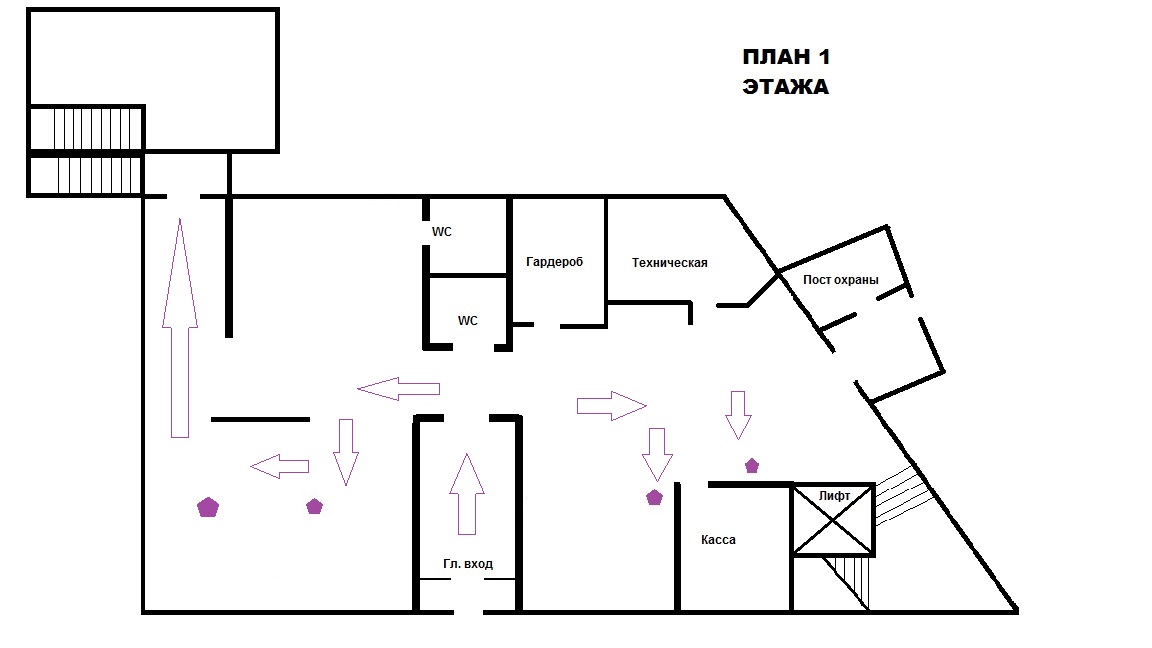 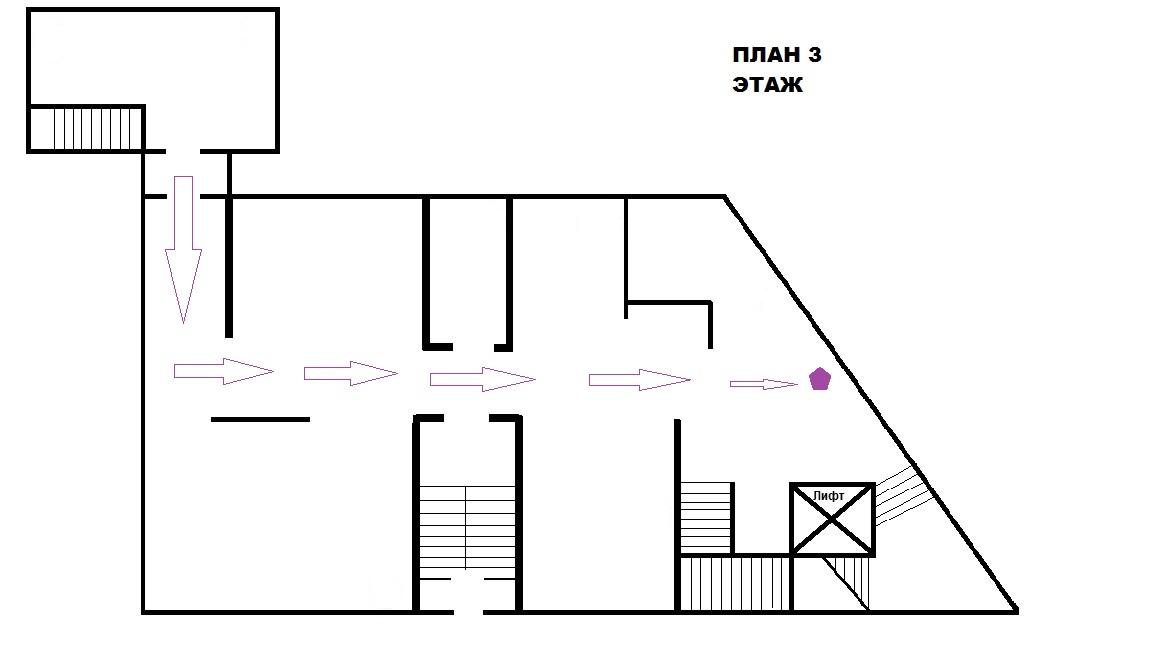 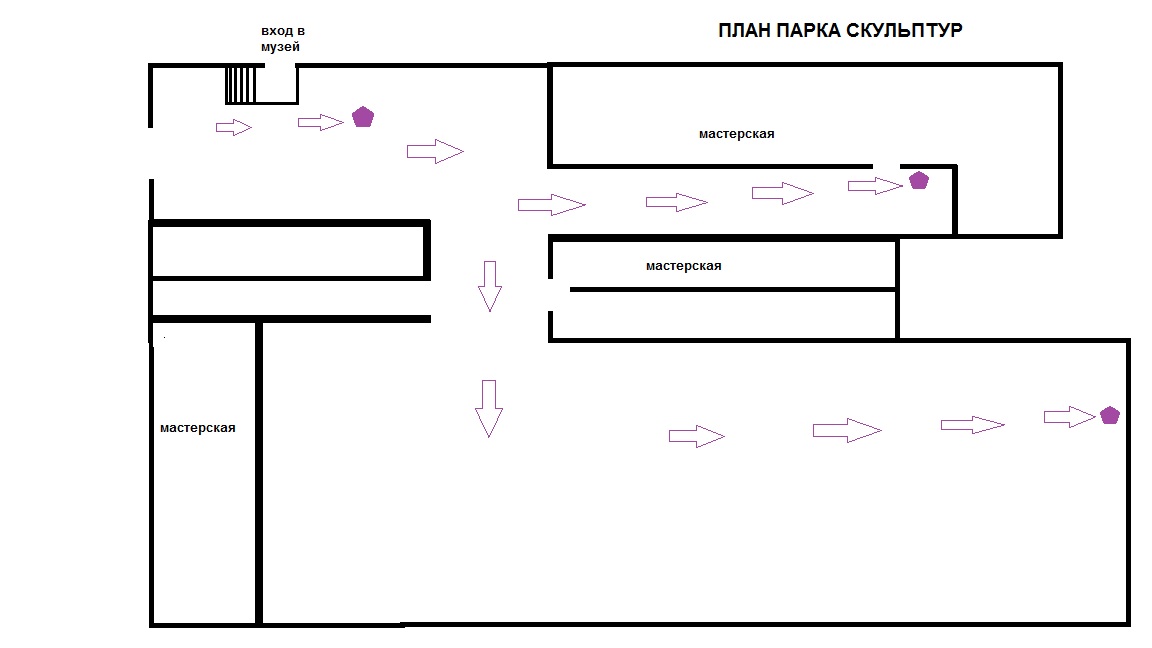 